Seated ScribesSaqqara, Egypt. Old Kingdom, Fourth Dynasty. C.2620- 2500B.c.e Painted Limestone 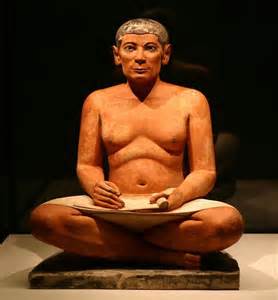 